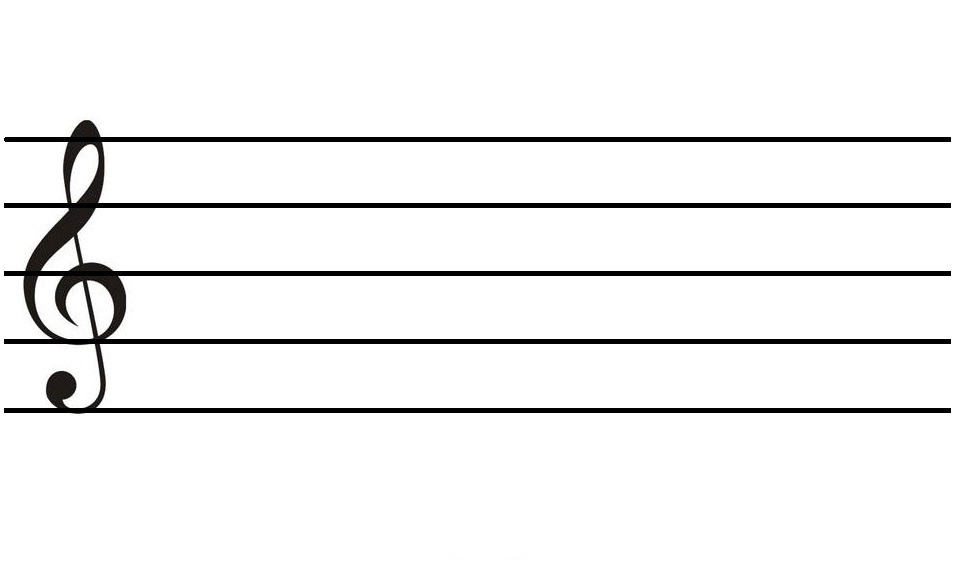                             cała nuta           półnuta          ćwierćnuta         ósemka      szesnastka  